GP210: Basic Earth ImagingInstructor: Bob Clapp and Jon ClaerboutFall 2012MWF 10:00-10:50am in Mitchell 4523-4 unitsBasic Earth Imaging (BEI) is an introduction to reflection seismology. Topics include echo seismogram recording geometry, head waves, moveout, velocity estimation, imaging complex reflectors, migration by Fourier, integral methods, anti-aliasing and dip moveout. 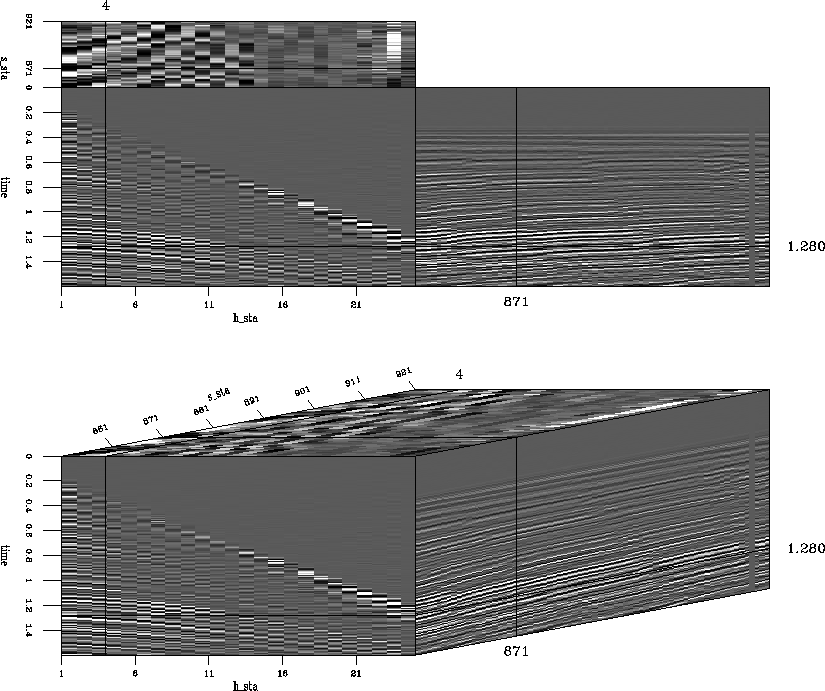 